PO Box 29 062ChristchurchNew ZealandPhone:	 03-365-5838Mobile:     	021-2644-183 (Manager)Facsimile: 	03-379-9403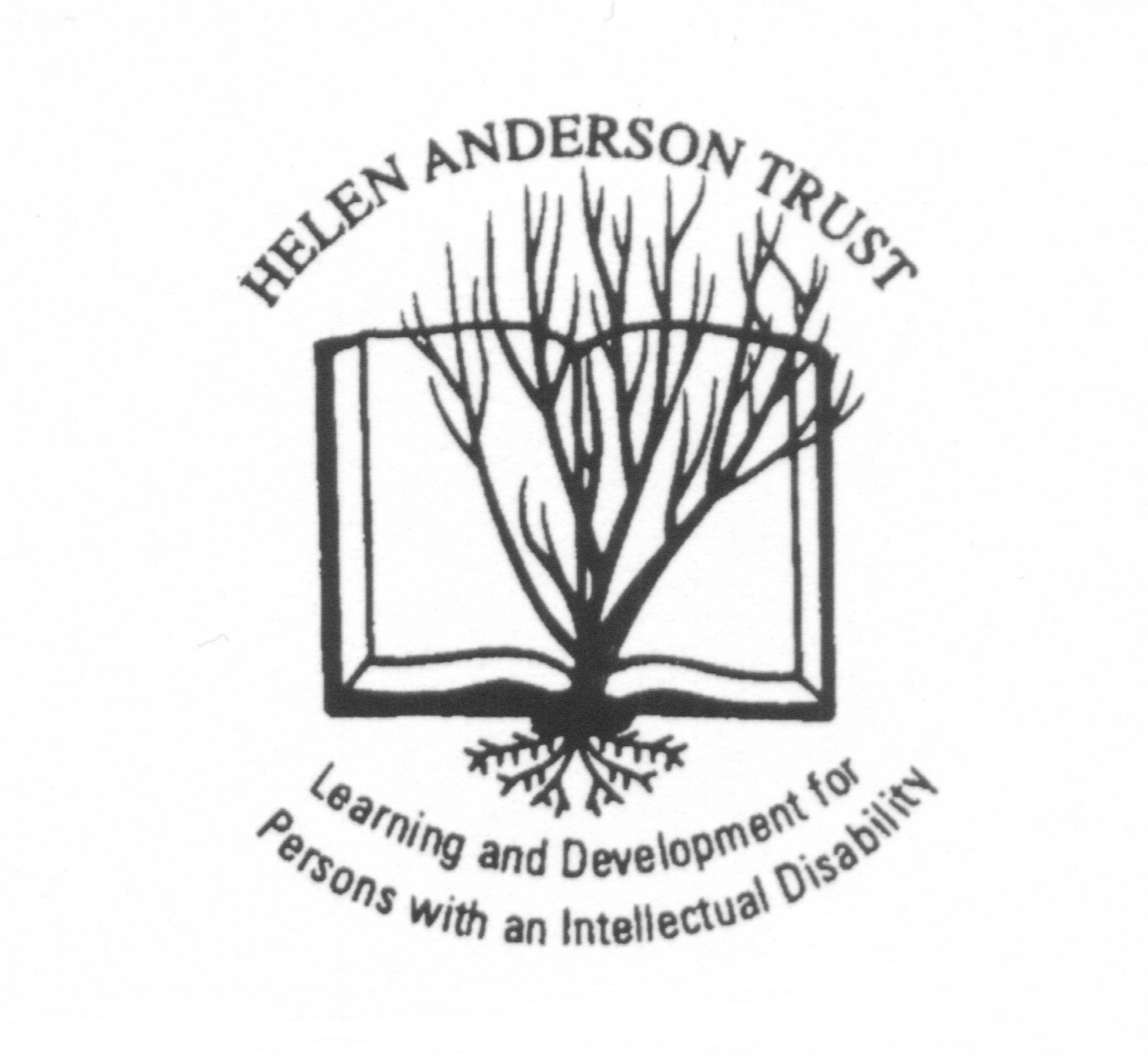 EMERGENY CONTACTSECOND CONTACTHEALTH ISSUESPlease attach any further relevant information with this referral.E.G. Needs assessment, last IEP, management / crisis plan, care plan, etc.FULL NAME:D.O.BADDRESS:PHOTOHOUSE MANAGERPHONE NUMBERSOCIAL WELFARE NUMBERETHNICITY GENDERPHONE NO.RELIGIONDATE OF REFERRALSNC RATINGCOMMUNITY SERVICES CARD NUMBER:EXPIRY DATE:ORRS NUMBER;KIWIABLE CARD:SCHOOL ATTENDING AND  CONTACT PERSON:NEXT OF KIN:RELATIONSHIP:ADDRESS:PHONE NUMBER:NAME:RELATIONSHIP:ADDRESS:PHONE NUMBER:WORKPLACEMENT PHONEEPILEPSY:ASTHMA:DYSPHAGIA:DIABETES:HEART CONDITION:ALLERGIES:OTHER:VISION:HEARING:INTELLECTUAL DISABILTY:PHYSICAL DISABLITY:HEP B STATUS:DOCTOR AND CONTACT:BEHAVIOUROTHER INFROMATION:CURRENT MEDICATION:Please attach a copy of current medications takenALLERGIES:PRN MEDICATION: